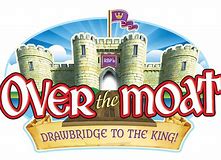 Pleasant Valley Baptist ChurchVacation Bible SchoolJune 25-29, 2018